Stoðjónusta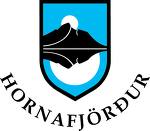 leikskólinn Sjónarhóll HornafirðiVerkferlar„Snemmtæk íhlutun“ er leiðarljós í stoðþjónustu leikskólans og lögð áhersla á að skilgreina frávikið og meta það, fyrst með þeim matstækjum sem leikskólinn býr yfir og í framhaldinu að vísa því áfram ef niðurstöður skimana, eða prófana leiða til þess. Ekki er beðið eftir að niðurstöður frá sálfræðingi eða talmeinafræðingi liggi fyrir, heldur er lögð áhersla á snemmtæka íhlutun strax. Þau matstæki sem leikskólinn notar eru: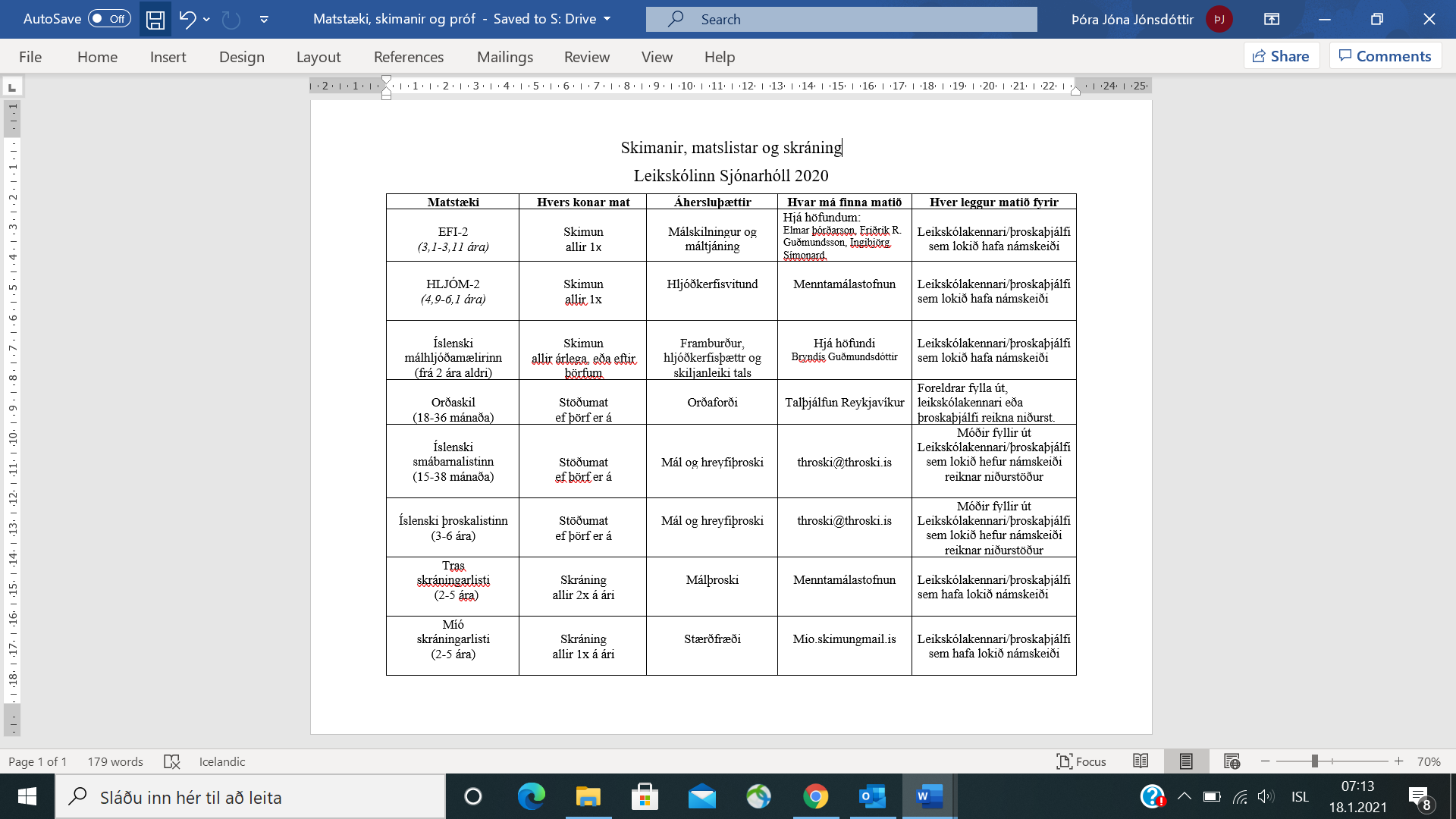 Skráningar og skimanir eru fyrir öll börn á tilteknum aldri en stöðumatslistar eru lagðir fyrir ef grunur vaknar um frávik. Ef viðkomandi barn nær ekki viðmiðum er sett af stað snemmtæk íhlutun og í framhaldi er leitað álits sálfræðings eða talmeinafræðings sem metur framhaldið.Ef grunur vaknar um frávik í þroska, hegðun eða líðan barns eru notuð úrræði innan leikskólans, í samvinnu við foreldra þess. Ýmist koma foreldara með áhyggjur sínar til leikskólans, starfsfólk leikskólans hefur áhyggjur eða hjúkrunarfræðingur eða félagsþjónusta hefur samband. Fyrsta skref er að leita leiða innan deildar viðkomandi barns í samvinnu við foreldra þess.Deildarstjóri barnsins ræðir við foreldra og fær leyfi hjá þeim til að hafa samband við og leita ráðgjafar og aðstoðar stoðþjónustu ef þörf þykir. Þegar ljóst er orðið hvað hefur áhrif á eðlilegan þroska barnanna og tilskilin forvinna hefur verið unnin gerir þroskaþjálfi einstaklingsnámskrá í samvinnu foreldra sem kennarar deilda eða starfsfólk stoðþjónustu sjá um að framfylgja eftir atvikum. Tveir aðilar eru starfandi í stoðþjónustu leikskólans, þroskaþjálfi sem er umsjónarmaður stoðþjónustu og leikskólakennari. Þeir sinna skimunum og þjálfun barna ásamt, starfsfólki deilda og stuðningsaðilum viðkomandi barna.Ef málefnið snýr að hegðun og líðan, nýtir leikskólinn þær aðferðir sem starfsmenn ráða yfir og eru byggðar á „Uppeldi til ábyrgðar“, sem leikskólinn starfar eftir og foreldrafærninámskeiðinu „Uppeldi sem virkar, færni til framtíðar“. Foreldrar eru hvattir til að sækja námskeiðið, sem er á vegum heilsugæslunnar, það er haldið þeim að kostnaðarlausu. Ef ástæða er til, er leitað til stoðþjónustu sem þá veitir ráðgjöf til foreldra og starfsfólk viðkomandi deildar, leggur fyrir matslista sem leikskólinn hefur og ef enn er ástæða til er foreldrum boðið ráðgjafarviðtal hjá skólasálfræðingi sem þá leiðir málið áfram ef þörf er á, eða til talmeinafræðings. Stoðþjónustan leggur áherslu á að styðja við bakið á deildum og að börn fái íhlutun við hæfi á sinni deild en þó er líka mikilvægt að geta unnið með börnum sem þess þurfa á rólegri stað einstaklingslega eða í litlum hópum, s.s. í framburðarvinnu, atferlisþjálfun eða athyglivinnu. Vinnustofa stoðþjónustu er notuð í þeim tilgangi. Talmeinafræðingur og sálfræðingur nýta vinnustofuna þegar þeir koma í leikskólann.Talmeinafræðingur sinnir einnig fjarþjálfun í gegnum tölvu í hverri viku, þau börn sem njóta þeirrar íhlutunar falla undir Sjúkratryggingar Íslands vegna umfangs fráviksins. Öll börn sem njóta snemmtækrar íhlutunar af hálfu stoðþjónustu fá einstaklingsáætlun sem byggir á niðurstöðum skimana, eða greininga. Áætlunin fer á deild barnsins sem vinnur með áherslur sem snúa að deildarstarfinu, í sumum tilfellum vinnur deildin alfarið með barnið en í öðrum tilfellum eru starfsmenn stoðþjónustu sem veita íhlutunina ásamt deildinni. Foreldrar fá áætlunina til að þeir geti lagt sömu áherslur heima.Skólaþjónusta/sérfræðiþjónusta sem er til staðar fyrir leikskólann og er honum innan handar við greiningar og ráðgjöf til heimila og skóla eru: Skólasálfræðingur, talmeinafræðingur, sem koma í leikskólann með reglulegu millibili, hjúkrunarfræðingur í ungbarnavernd, sjúkrajálfari, ráðgjafar hjá félagsþjónustu  og Greiningar- og ráðgjafarstöð ríkisins.Mynduð eru þjónustuteymi utan um málefni einstakra barna, til að veita heildstæða þjónustu. Dæmi er um að í þjónunstuteymi geta verið: Foreldrar, leikskólastjóri, umsjónarmaður stoðþjónustu, talmeinafræðingur, sálfræðingur, sjúkraþjálfari, hjúkrunarfræðingur og tengiliðir við Greiningarstöð ríkisins. Í sumum tilfellum eru teymin minni, foreldrar og leikskóli, allt eftir umfangi fráviksins. Félagsþjónusta, hjúkrunarfræðingur og leikskóli mynda velferðarteymi sem hittist mánaðarlega, til að veita heildstæða þjónustu í einstökum málum. Undirritað upplýst samþykki þarf að liggja fyrir svo hægt sé að fjalla um málefni barns. Ekki eru teknar ákvarðanir varðandi barnið, en lögð er áhersla á að deila hugmyndum svo hægt sé að veita heildstæða þjónustu. Túlkaþjónusta er í boði í formi símatúlkunar frá Aþjóðasetri og einnig eru staðartúlkar á þeirra vegum í einstöku tungumálum. Þeim foreldrum sem hafa annað móðurmál en íslensku stendur þessi þjónusta til boða. 